   Дрожжин Афанасий Андреевич
(1925-1987)Двоюродный прадед по линии дедаРодился в 1925 году в Белгородской области. В начале войны был в оккупации, после освобождения в 1943 году был призван на службу в дивизию генерала Плиева разведчиком корректировщиком.На Великую Отечественную войну призван в январе 1943года.  С октября 1943года принял участие в боевых действиях. Участвовал в Ясса-Кишиневской операции принимал участие наОзере Балатон освобождение города Будапешт. Воевал  до конца войны. В составе 2-го Украинского фронта был  минометчиком минометной батареи артиллерийско – миномётного полка. Освобождал Украину, воевал в Венгрии, Чехословакии , Германии. Был трижды ранен и контужен. 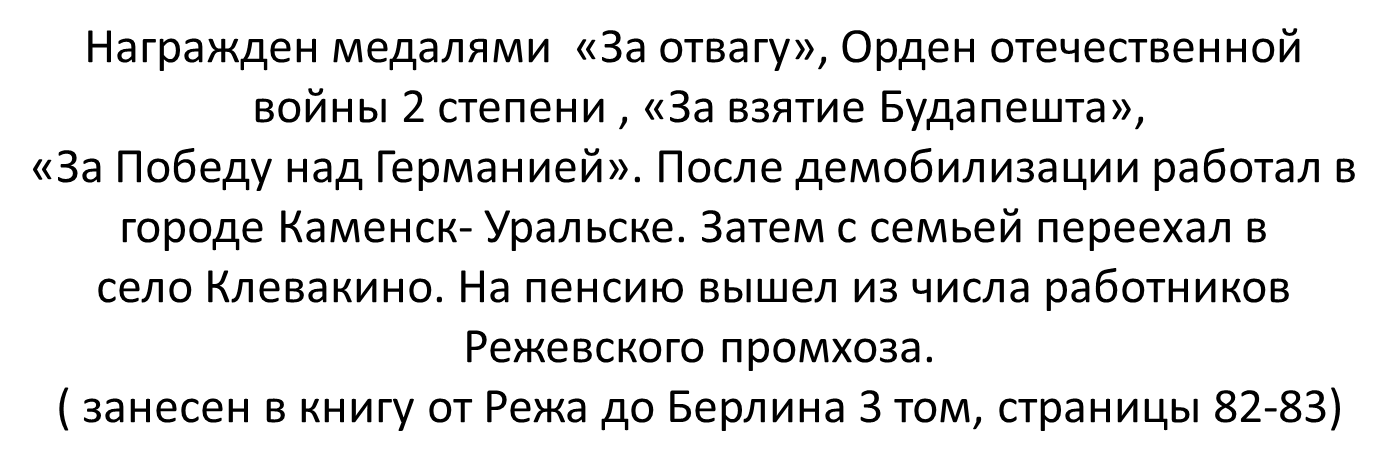 